Перечень необходимых документов для приема в школу:1.Личное дело(паспорт ученика)2.Свидетельство о рождении (копия и оригинал).3.Карта проф. прививок (сертификат).4.Мед. справка.5.Страх.мед. полис.(копия)6.Справка о составе семьи.7.Сведения о родителях (копии паспортов родителей)8.Фото (2шт).3x49.Мед справка ф. 026/У. 10.Имеется ли инвалидность, диагноз- обязательно.11.Копия СНИЛСА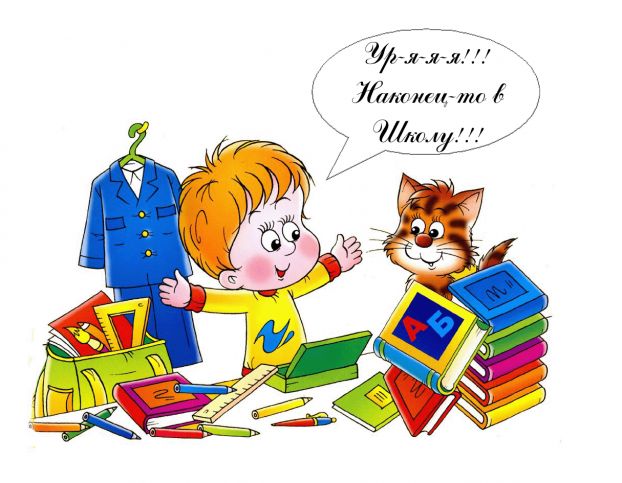 